02. okt. 2009 - 15:23Upphaf veldis Björgólfsfeðga: Samkomulag um glæpaöfl, hleranir og peningaþvætti?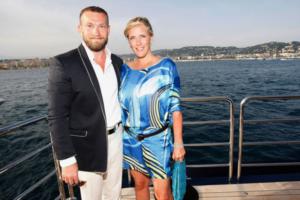 Fyrrverandi starfsmaður Björgólfsfeðga greinir frá því að í deilum um eignarhald á bjórverksmiðju þeirra í Rússlandi hafi lögfræðingur þeirra sagt að fyrst ágreiningurinn væri komin fyrir dómsstóla væri samkomulag um að blanda ekki glæpaöflum í málið fallið úr gildi.  DV birtir í dag annan hluta fréttaskýringar Halldórs Halldórssonar um viðskipti Björgólfs Guðmundssonar, Björgólfs Thors Björgólfssonar, Magnúsar Þorsteinssonar annars vegar og Ingimars Ingimarssonar og breska athafnamannsins Bernards Lardner hins vegar í Rússlandi þegar grunnurinn að veldi Björgólfsfeðga var lagður. Ingimar og Lardner hafa ítrekað haldið fram að skjöl sem sýna að þeir hafi selt Björgólfsfeðgum sinn hlut í bjórverksmiðjunni sem Heineken keypti fyrir 400 milljónir dollara, hafi verið fölsuð. Þeir hafa sína skýringu á því hvernig hægt var að leggja fram undirrituð skjöl um söluna. Þannig segir í DV:„Í London átti BGL, eignarhaldsfélag þeirra Ingimars og Lardners, íbúð við Dover Street. Á leið sinni frá Pétursborg til Íslands stoppaði Ingimar þar í stuttan tíma og skildi þar eftir brúnt umslag sem í áttu að vera fimm auð blöð með undirskrift hans. Lögfræðingur hans hafði skilað honum umslaginu fyrir brottförina frá Rússlandi þar sem ekki reyndist nauðsynlegt að nota þau. Ingimar setti umslagið óskoðað í skjalaskáp sinn í íbúðinni. Síðar komst Ingimar að því, að í umslaginu voru aðeins 3 eintök af auðu en undirrituðu skjölunum. Síðar rifjaðist það upp fyrir Ingimar, Bernard og starfskonu hjá BGL, að Björgólfsfeðgar, ásamt mökum, hefðu nokkrum sinnum fengið að gista í íbúðinni fyrir 25. september árið 1995. Þannig hafi Björgólfur Thor til dæmis beðið ritara Ingimars á skrifstofunni í London um að Kristín Ólafsdóttir, kærasta hans, fengi að gista í íbúðinni einhvern tíma á milli 15. og 25. september. Ingimar kveðst síðar hafa komist að því að Björgólfsfeðgar hefðu báðir verið í London ásamt mökum – og gist á hóteli. Hvers vegna þurfti kærastan þá á lykli að íbúð við Dover-stræti að halda?“Þá vakti það athygli Ingimars og Lardners að við réttarhöld í málinu virtust lögmenn Björgólfsfeðga afar upplýstir um málatilbúnað þeirra og virtust hafa upplýsingar um hvað þeir ætluðu að gera og hvaða gögn þeir ætluðu að nota áður en slíkt var lagt fram. „Þetta gat verið tilviljun, en ein staðreynd, sem ekki var farið hátt með á þessum tíma, varð þess valdandi að ljótar grunsemdir vöknuðu hjá Ingimar og Bernard og sumum lögmanna þeirra. En að sögn Ingimars komust Björgólfsfeðgar að öllum líkindum yfir trúnaðarupplýsingar um málareksturinn sem geymd voru í íbúð Ingimars.“ Í DV segir einnig frá því að lögfræðingur Björgólfsfeðga, J.P. Galmond, við réttarhöldin hafi verið sakaður um peningaþvætti í danska blaðinu Börsen árið 2007. „Við flest réttarhöldin mætti fyrir hönd Björgólfsfeðga lögmaðurinn Sunne Thorson, danskur lögfræðingur, sem vann á lögmannsstofu landa Galmonds. Sá hafði á sér spillingarorð og var talinn tengjast peningaþvætti líkt og Galmond. Hann var um árabil grunaður um peningaþvætti, meðal annars í þágu Reimans. Reiman var vikið úr ráðherraembætti sínu fyrir rúmu ári vegna spillingar. Hann hefur notið verndar Vladimírs Pútins, allt frá því þeir störfuðu saman hjá hinu opinbera í Pétursborg auk þess sem þeir eru tengdir fjölskylduböndum.“Svo segir í blaðinu:„DV hefur undir höndum minnismiða frá núverandi starfsmanni Björgólfsfeðga, Þór Kristjánssyni, þar sem hann greinir Ingimar frá því að Thorson hjá J.P.Galmond hafi hringt í lögfræðing BGL og lýst yfir óánægju sinni með að ákveðið hefði verið að fara með eignaskiptaágreininginn fyrir gerðardóm. Í símtalinu vitnaði hann til munnlegs samkomulags á milli lögfræðings BGL og hans sjálfs og sagði að nú væri fallið úr gildi samkomulag um að blanda ekki einhverjum glæpaöflum í málið. „Hann staðhæfði þetta rólegum en hótandi hætti,“ segir Þór í skilaboðum sínum til Ingimars. Á skrifstofu Ingimars og Bernards var þetta túlkað sem hótun um að verið væri að gefa í skyn að senda ætti mafíuna á þá og að því væri verið að hóta þeim. Af því varð þó ekki sem betur fer fyrir Ingimar og Lardner.“Rétt er að taka fram að Þór er ekki núverandi starfsmaður Björgólfsfeðga en vann um árabil fyrir þá og var náinn samstarfsmaður, gegndi meðal annars trúnaðarstöðum fyrir þá í Landsbankanum, Árvakri, Eimskip og fleiri fyrirtækjum. Þá kemur fram eins og áður sagði, að lögmenn Björgólfsfeðga virtust vita nákvæmlega hvað Ingimar og Lardner ætluðu að gera og vakti það grunsemdir þeirra. „Vegna þekkingar sinnar á vinnubrögðum í Pétursborg þessara ára og áðurnefndrar vitneskju lögmanna Björgólfsfeðga um hluti, sem þeim áttu ekki að vera kunnir, leitaði Bernard J. Lardner til einkaspæjarafyrirtækis, sem tók að sér að kanna hvort hlerunarbúnaður kynni að leynast á skrifstofu BGL í Lundúnum. Farið var yfir hana með þar til gerðum búnaði og fannst þá upptökubúnaður, sem ekki hafði áður sést í London. Hann var tengdur við símkerfi skrifstofunnar og hljóðritaði öll símtöl og sendi sjálfvirkt áfram í móttökutæki, sem talið var vera staðsett í um 1-1,5 mílu radíus frá skrifstofunni. Hlerunartækin voru talin vera rússnesk. Ekki fékkst staðfest hvaðan tækin voru né af hverju þau voru á skrifstofunni en Ingimar og Lardner drógu sínar ályktanir þó ekki hefði þetta áhrif á málareksturinn.“Ingimar kom upplýsingum um allt þetta mál til einkavæðinganefndar þegar Björgólfsfeðgar voru í viðræðum um kaup á Landsbankanum en nefndin ákvað að aðhafast ekkert í málinu.  